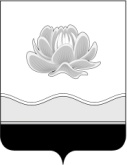 Российская ФедерацияКемеровская область - КузбассМысковский городской округ Совет народных депутатов Мысковского городского округа(шестой созыв)Р Е Ш Е Н И Е от 20 октября 2021г. № 73-нО внесении изменений в Правила землепользования и застройки муниципального образования «Мысковский городской округ»,утвержденные решением Мысковского городского Советанародных депутатов от 24.11.2009 № 88-нПринято Советом народных депутатовМысковского городского округа19 октября 2021 годаВ соответствии со статьями 31-33 Градостроительного кодекса Российской Федерации, руководствуясь статьей 32 Устава Мысковского городского округа, учитывая итоговые документы публичных слушаний (протокол публичных слушаний от 23.09.2021г., заключение комиссии по проведению публичных слушаний от 30.09.2021г.), Совет народных депутатов Мысковского городского округар е ш и л:1. Внести в Правила землепользования и застройки муниципального образования «Мысковский городской округ», утвержденные решением Мысковского городского Совета народных депутатов от 24.11.2009 № 88-н в (в редакции решений от 23.12.2010    № 87-н, от 23.12.2010 № 88-н, от 30.08.2012 № 37-н, от 22.11.2012 № 52-н, от 25.04.2013 № 22-н, от 22.10.2013 № 15-н, от 24.04.2014 № 18-н, от 16.09.2014 № 53-н, от 18.11.2014      № 68-н, от 02.02.2016 № 13-н, от 30.05.2016 № 39-н, от 18.10.2016 № 66-н, от 20.12.2016 № 85-н, от 21.06.2017 № 39-н, от 25.12.2017 № 65-н, от 30.04.2019 № 22-н, от 25.02.2020 № 12-н, от 22.04.2020 № 21-н, от 18.11.2020 № 66-н, от 28.04.2021 № 28-н) следующие изменения:1.1. в таблице подпункта 1 пункта 4.3 раздела 4 статьи 36 строку: «»;заменить строками «»;1.2. в таблице пункта 2.2 раздела 2 статьи 37 «Основные виды разрешенного использования» дополнить строкой следующего содержания: «»;1.3. в таблице в подпункте 3 пункта 2.3  раздела 2 статьи 37 после строки: «»;дополнить строкой следующего содержания: «».2. Настоящее решение направить главе Мысковского городского округа для подписания и официального опубликования (обнародования).3. Настоящее решение вступает в силу со дня, следующего за днем его официального опубликования (обнародования).4. Контроль за исполнением настоящего решения возложить на комитет Совета народных депутатов Мысковского городского округа по развитию городского хозяйства, экологии и промышленности, администрацию Мысковского городского округа.Председатель Совета народных депутатовМысковского городского округа			                      	     А.М. КульчицкийГлава Мысковского городского округа		                	           Е.В. Тимофеев3.1.2, 3.2.1, 3.2.2, 3.2.3, 3.2.4, 3.4.1, 3.4.2, 3.6.1, 3.7.1, 3.7.2, 3.10.1, 4.1, 4.4, 4.5, 4.6, 4.7, 5.1.33004000603.1.2, 3.2.1, 3.2.2, 3.2.3, 3.2.4, 3.4.1, 3.4.2, 3.6.1, 3.7.1, 3.7.2, 3.10.1, 4.1, 4.4, 4.5, 4.6, 4.73004000605.1.3не подлежит установлениюне подлежит установлениюне подлежит установлениюАмбулаторно-поликлиническое обслуживание Размещение объектов капитального строительства, предназначенных для оказания гражданам амбулаторно-поликлинической медицинской помощи (поликлиники, фельдшерские пункты, пункты здравоохранения, центры матери и ребенка, диагностические центры, молочные кухни, станции донорства крови, клинические лаборатории) 3.4.1 3.1.1 1 - 100 <*> 3.4.13005000050